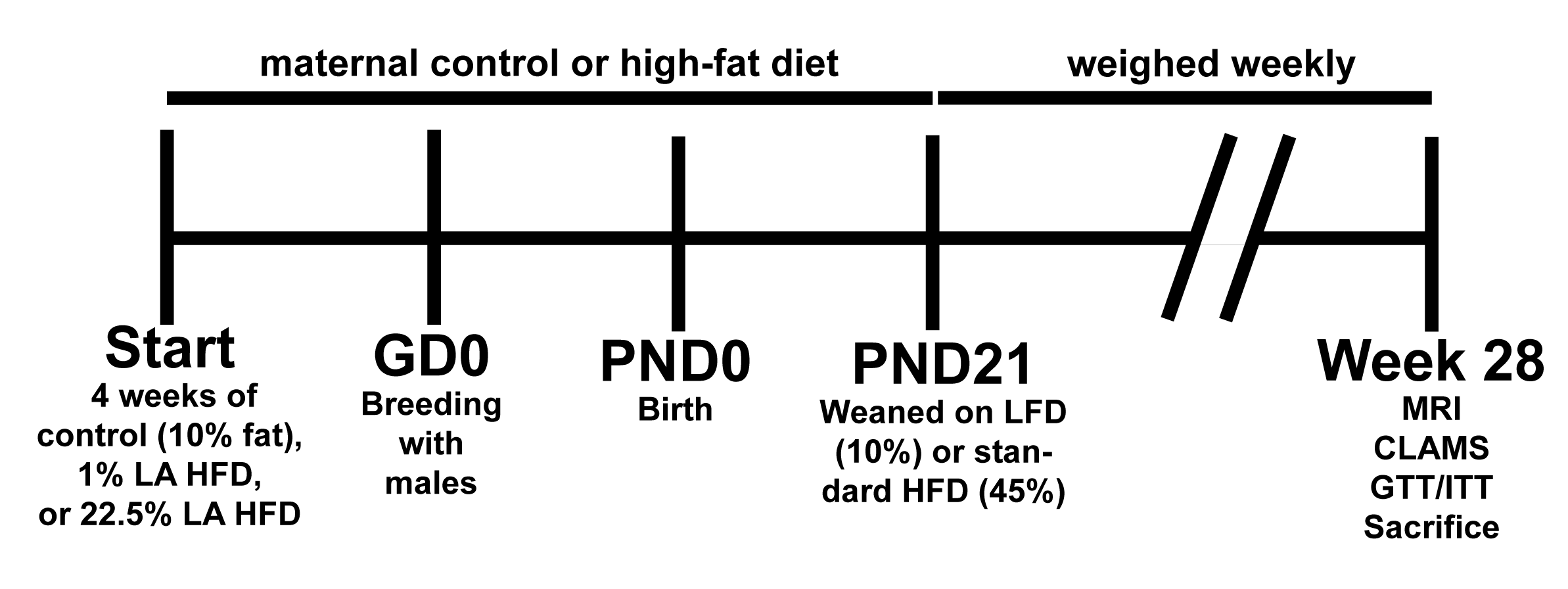 Supplementary Figure 1. A timeline of the experimental design described in the methods. Abbreviations: CLAMS, Comprehensive Lab Animal Monitoring System; GD, gestational day; GTT; glucose tolerance test; HFD, high-fat diet; ITT, insulin tolerance test; LA, linoleic acid; LFD, low-fat diet; MRI, body composition; PND, postnatal day. 